College Recruiting:   What You Don't Know CAN Hurt You.Coach Powers' specialized Volleyball Recruiting Package helps good families attract the right offer from the right school - at a fraction of the cost of the big "Recruiting Factories."Navigating the financial landscape of college is one of the most expensive journeys any family will take and the task for which they are usually least prepared.  Investing in recruiting and financial aid consulting can be one of the best returns on investment any family can make.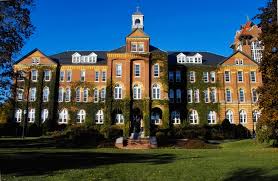 If you want to play volleyball at the college level, at  right school and at the right price for  it's critical to get expert help early.Hundreds of families have trusted Coach Powers to help them find the right college at the right price. As a college coach, Coach Powers approached recruiting as an opportunity to help parents understand the behind-the-scenes story of how teams and colleges decide who they're going to bring to campus.  Misunderstanding and myths abound about how athletic recruiting decisions get made, and about how financial aid offers get assembled.Common Myths in College Recruiting: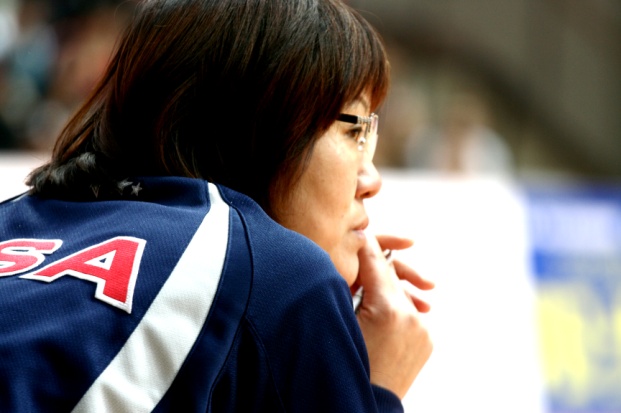 MYTH:  Because the college is communicating with you, they're already really interested in you.FACT:  Many colleges send blanket letters to massive databases of players.  There's only one way to know for sure that a coach is seriously considering you - we'll tell you how to know!MYTH:  Poor quality recruiting videos don't matter.FACT:  One of the fastest ways to a college coach’s trashcan is to have an inappropriate recruiting video.  Coaches don't have time for poor quality videos, that's why we help you shoot and produce yours the right way.MYTH:  College recruiting begins when you're a junior or senior.FACT:  Coaches today are recruiting for their team two years - or more - in the future.  Top level coaches routinely review the top 8th grade talent with the next two training years being the most critical in terms of skill development.  See Private Training for opportunities to get this right.MYTH:  "Recruiting Factories" care about your personal academic welfare.FACT:  Matching athletes with the right college is a complex combination of athletics, geography, academic goals, financial realities, timing, family needs and personal connections.  Being a part of a massive database without a personal guide is no way to make one of the biggest decisions of your life.MYTH:  Scholarships and financial aid packages are guaranteed to you throughout your years at college.FACT:  Many financial aid components are renewable yearly based upon the oncampus performance of the recipient.  This includes “full ride” athletic scholarships. MYTH:  You will only be training during your traditional season and will enjoy the rest of the year off, including summer breakFACT:  The greater dollar amount of the initially offered financial aid package the greater your yearround training and program participation will be.  Many high level collegiate athletic programs are expecting athletes to stay on campus during summers to take additional classes so, if needed, class hours can be reduced during the traditional fall collegiate playing season.FACT: There are two NCAA officially recognized volleyball seasons during each collegiate school year; the traditional fall season and the spring season.  Athletes must meet any/all academic Compliance requirements to be eligible to play both seasons.  MYTH:  There will be someone at the college who will make sure you're on-track to graduate on timeFACT: You will be responsible for your ongoing academic progression throughout your collegiate career!  FACT:  Collegiate athletes have an extra layer of care provided by their athletic departments through student/athlete counselors, mentors, tutors, and, if needed, study tables. MYTH:  You're the only player in your position being recruited and you've been told by the coach that you're guaranteed to get to play as a .FACT:  Coaches know they won't land every recruit.  If a potential college team/program is well established and the Head Coach is not new, you will be one of several high school athletes playing the same position and graduating the same year who are being recruited.  Knowing where you rank on this list of recruits is one of the most important ways to know how serious the coach is in having you join their team.  FACT:  Either the recruiting college coach is inexperienced, too hungry, or unethical by stating that you will be expected to do anything other than you will work hard, be expected to improve, provide value to your team, and challenge any upper class player for her/his position and playing time.  Our College Volleyball Recruiting clients work directly with Coach Powers, not a video database manager who doesn't know you.With Coach Powers you get:Personalized help, working directly with Coach Powers and advice tailored specifically for your athletic, academic and financial goalsAccess to Coach Powers' Rolodex full of more than 40 years worth of college volleyball coaches, friends, and contacts from around the worldCoach-friendly skills videos and athlete profiles to help college coaches find you in a sea of athletes all vying for the same positionFinancial Package Design Help from Certified College Planning Specialists and Certified Financial Planner(™) professionalsAdmissibility and Affordability analysis of all colleges at the touch of a button with SmartSearch College ProfilesSkill coaching and private training to get your game in peak college-worthThe big "Recruiting Factories" charge thousands more and don't specialize in Volleyball.If you're looking for a personalized, professional, and experienced college volleyball recruiting, CLICK HERE to learn more...(NEXT SALES PAGE)Getting Started:  Coach Powers College Volleyball Recruiting PackagesRecruiting Package - Gold Level counseling  with Coach Powers - talking through the complexities of college is tough; adding college athletics to the mix is a wonderful and challenging opportunity that can overwhelm the best families.  Coach Powers' experience helps put order to the process and adds thoughtful personal wisdom to bring the best information to the discussion.Recruiting Profile Development - sometimes just called the "Recruiting Form," this is the Quick-Facts-At-A-Glance for every athlete college coaches want to consider.  We will provide a Recruiting Form to help market the athlete and begin the file development for you.Skills Video Development - Individual Skills filming and live coaching at our facilityGame/Set/Match Video Coaching - directions for parents recording match segments for optimal college coach viewing.  NOTE:  Poorly shot videos are often the first reason recruits get "trashed" - get yours right with our help.Ongoing work with Powers Strategy Circle(SM) a goal assessment tool that helps students and families identify success strategies, potential barriers and solutions, expected outcomes, personal commitments, potential strategy partners, and deadlines for a great college experience.  This tool helps uncover hidden keys for success that most families have not yet discovered.Bi-Weekly email and/or verbal communication with families updating them on the progress and helping them shape their best, next step in the negotiating process.Recruiting Package - Additional Services Available Intensive live training with Coach Powers to modify any movement or skill inefficiencies prior to recording of Skill Segment Recruiting videoSmartSearch College Admissibility and Affordability counseling.  This unique program allows families to identify the best possible match from the standpoint of both academic admissions standards as well as financial support capacity.  Families can search for a right fit college or enter favorite college choices and SmartSearch will provide easy-to-understand analysis and ranking for the best fit choices. of applicable state/regional/national college programs